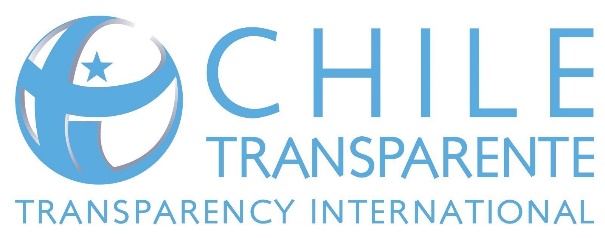 ACTASESIÓN ORDINARIA DE DIRECTORIOCAPÍTULO CHILENO DE TRANSPARENCIA INTERNACIONALEn Santiago de Chile, a 4 de septiembre de 2023, siendo las 13:30 horas, por la plataforma Zoom,  se celebra la Reunión Ordinaria De Directorio de Chile Transparente, Capítulo Chileno de Transparencia Internacional, correspondiente al presente mes de septiembre.ASISTENTESSe encuentran presentes los Directores individualizados en la lista de asistencia que se adjunta a esta acta y la Directora Ejecutiva, Sra. María Jaraquemada, quien obra como secretaria de actas.FORMALIDADES DE LA CONVOCATORIA 1.- La presente sesión se lleva a efecto en la modalidad, fecha y hora señalada en la convocatoria.2.- Se reúne el quórum legal, reglamentario y estatutario para que el Directorio pueda sesionar y adoptar acuerdos válidamente. 3.- Se deja constancia que la presente acta será firmada por los Directores asistentes.TABLALas materias a tratar en la presente sesión, de conformidad a la convocatoria, son las siguientes:Situación financieraPosibles nuevos proyectosFecha AsambleaVariosDESARROLLOSituación financieraLa Directora Ejecutiva presenta las cifras previstas de flujo hasta el cierre de año, con una estimación de saldo positivo, y  de los primeros tres meses de 2024, periodo para el cual se requiere asegurar financiamiento para la sostenibilidad de la Corporación.   El señor Délano indica que se debieran tener metas concretas en cuanto a empresas a contactar y reuniones a agendar, pensando que, además, estamos en los meses en que se define el presupuesto para el próximo año. El señor Medina sugiere que se comparta un listado de empresas a contactar preparado por el equipo para dar retroalimentación por parte del Directorio y colaborar en la gestión. La señora Cuevas indica que el área de sector privado es relevante en el financiamiento, por lo que debiera procurarse aumentar su composición en el presupuesto global, así como establecer metas. Además, solicita que se comparta con el directorio la propuesta de servicios en esta área. La Directora Ejecutiva indica que esto fue realizado durante el 2022, pero se volverá a enviar para sus comentarios. En cuanto al equipo, la señora Cuevas plantea la posibilidad de reducción de equipo, a lo que el señor Medina indica que esto sucederá naturalmente en los próximos meses con el término de algunos proyectos de acuerdo a lo presentado por la Directora Ejecutiva. Agrega que se debe buscar un balance adecuado entre el equipo y los servicios que se están ofreciendo, de modo que sea el suficiente para cumplir con los compromisos asumidos. El señor Ferrada propone que se apruebe la iniciativa del Foro de Integridad Empresarial, que se ha comentado previamente en este Directorio, encontrándose pendiente su revisión por el Comité Financiero, y que puede ser una posibilidad para generar nuevos ingresos, además de un servicio novedoso. El señor Délano señala que es importante el punto para presentarle a las Empresas una oferta completa de servicios. Se acuerda que se presentará en el próximo Comité Financiero. Posibles nuevos proyectosLa Directora Ejecutiva presenta posibles nuevos proyectos, así como financistas, a contactar con miras al 2024, entre ellos uno de formación y educación en integridad en escuelas, que fue ejecutado años atrás con apoyo del BID, así como el seguimiento y promoción de las medidas propuestas por la Comisión Asesora en materia de corporaciones y fundaciones y nuevos servicios en materia de transparencia e integridad dirigidos a organizaciones de la sociedad civil.Se aprueba avanzar en la dirección señalada.Fecha asambleaLa Directora Ejecutiva presenta las condiciones para realizar la próxima Asamblea Ordinaria y, al mismo tiempo, extraordinaria para cambio de Estatutos. Se aprueba realizarla en el mes de octubre, dando prioridad a una fecha que puedan los Directores Holuigue y Medina dado que van a renovación.VariosLa Directora Ejecutiva da cuenta de una invitación a organizar seminario conjunto con Natural Resource Governance Centre y GIZ sobre transparencia y rendición de cuentas en la industria del litio en Chile. Se aprueba participar y se solicita se envíe la información concreta.Finalmente, la Directora Ejecutiva da cuenta del cierre del proyecto de SANCUS y su rendición final, lo que es aprobado por el Directorio.Por haberse cumplido el horario previsto, siendo las 15:30 Hrs., se pone término a la sesión y se acuerda continuar con los temas pendientes en la próxima sesión ordinaria.De acuerdo al artículo decimotercero de los Estatutos, todos los Directores presentes firman la presenta acta de acuerdos. Carolina CuevasTesoreraRaúl FerradaSecretarioGonzalo MedinaDirectorEnrique RajevicDirectorJuan Carlos DélanoDirector